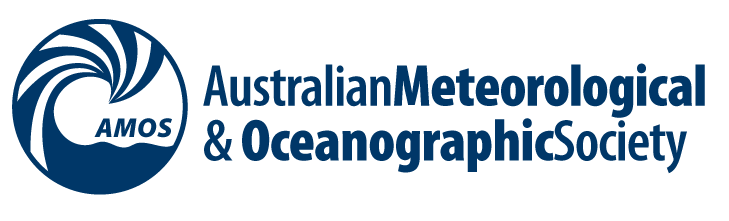 Climate at the AMOS2017 Annual Conference, Canberra, 7-10 February 2017Ice Ages, Tambora, Federation Drought, Cyclones Tracy and Yasi, Brisbane floods, Great Barrier bleaching. What impact on human societies did these events have?  How did they respond?  Let’s get climate scientists, historians, geographers (maybe even social scientists and economists) together in February.The conference is a joint effort between the New Zealand and Australian meteorological societies and the first time in quite a while that we have had a focus on various aspects of climate and the opportunity to be cross-disciplinary.The conference is shaping up to have some interesting sessions on climate and we are particularly keen to have some good multi-disciplinary discussions on climate and history, climate and people, and climate and the anthropocene.  Therefore, I’d like to draw your attention to the conference, its sessions, and ask you to put the dates in your diary now. Hopefully also, I can encourage you to start thinking about submitting an abstract  -- calls for which will go out in about 3 weeks time, and will be on www.amos.org.au.  Climate-related sessions at conference:Details for Sessions Climate 9 and Climate 10:Expecting climate – experiencing seasons: learning from history	What types of climate fluctuation influence human history or environmental history	What is climate determinism	Relevance of past to future	Is society/economy more or less vulnerable todayENSO and Australian history	General climate/environment/historyThe Anthropocene – are we there yet, and how would we know?	Global climate/environment viewpoint	Local climate/environment viewpoint	How and what we know about combined size of change plus rate of change	Indicators of an AnthropoceneNote: calls for papers/abstracts will go out in about 3 weeks time, and will be on www.amos.org.au.  If you know anyone else who might be interested, please forward this to them also.CategoryTopicOcean 3Role of SO and Antarctic seas in circulation and climateClimate 1Regional climate projections and applicationsClimate 2Decadal climate variabilityClimate 3Historical ClimatologyClimate 6Past climate recontruction and modellingClimate 9Expecting climate-experiencing seasons: learning from historyClimate 10The Anthropocene- are we there yet and how would we know?Climate Impacts 1Health in a changing climateClimate Impacts 2Risk management in a changing climateClimate Impacts 3Climate extremes and impactsClimate Impacts 4Hot and dry extremesClimate Modelling 1Climate change: projections and uncertaintiesUnclassified 1Indigenous weather knowledgeUnclassified 2Education and outreach